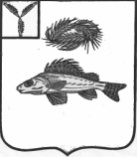 АДМИНИСТРАЦИЯ
МАРЬЕВСКОГО  МУНИЦИПАЛЬНОГО ОБРАЗОВАНИЯЕРШОВСКОГО  РАЙОНАСАРАТОВСКОЙ ОБЛАСТИПОСТАНОВЛЕНИЕот «16» октября 2017 г.                                                                          № 43«Об утверждении Положения об организации и осуществлении территориального общественного самоуправления  в с. Марьевка Ершовского района Саратовской области»В целях обеспечения реализации положений Федерального закона №131-ФЗ от 06.10.2003 «Об общих принципах местного самоуправления в Российской Федерации», Устава Марьевского муниципального образования Ершовского района Саратовской области, Совет депутатов Марьевского муниципального образованияРЕШИЛ:1. Утвердить Положение об организации и осуществлении территориального общественного самоуправления  в с. Марьевка Ершовского района Саратовской области (приложение).2.  Настоящее решение вступает в силу  после  его официального обнародования.Глава Марьевского МО                                                                     Яковлев С.И.